Λίστα ελέγχου για την Ενότητα 02- Επωνυμία εργοδότη για την προσέλκυση ταλαντούχου προσωπικούΚατανοήστε τον όρο επωνυμία εργοδότηΠροσδιορισμός και εφαρμογή των στοιχείων μιας επωνυμίας εργοδότηΔιαμορφώστε την εικόνα της εταιρείας: χτίστε το εμπορικό σήμα της!Ανάλυση της διαδικασίας/κύκλου προώθησης της εικόνας ενός εργοδότηΑνάλυση και συζήτηση σε μικρή ομάδα του παραδείγματος της επιχείρησηςΚαθορίστε τα βήματα που χρειάζονται για τη διαμόρφωση της εικόνας ενός εργοδότηΠαρουσιάστε την Πρόταση Αξίας Εργοδότη και τις πέντε κατηγορίες χαρακτηριστικών που επηρεάζουν και διαμορφώνουν το EVPΚαθορίστε τη Στρατηγική Ταλέντου για να  προσδιορίσετε τα στοιχεία που οι κορυφαίοι υποψήφιοι αναζητούν σε έναν ΕργοδότηΑνάλυση των επιπτώσεων στους πελάτες και τα κέρδηΑναλύστε και συζητήστε το παράδειγμα του EVP που εκπροσωπεί η Adidas: Σχεδιάζοντας το μέλλον του αθλητισμούΚαθορίστε τους 4 βασικούς παράγοντες που λαμβάνουν υπόψη οι υποψήφιοι όταν αξιολογούν ένα πιθανό εργοδότηΣχεδιάστε τα εργαλεία μέσω των οποίο μπορείτε ως εργοδότης να προωθήσει την εικόνα σας και να προσελκύσετε ταλένταΔημιουργήστε μια αποτελεσματική στρατηγική για την προώθηση της εικόνας σας σαν εργοδότηςΠροετοιμασία σχεδίου δράσης για την προώθηση της εικόνας σαςΑναλύστε τον πρακτικό οδηγό για μια μοναδική και αποτελεσματική επικοινωνία της εικόνας εργοδότηΆσκηση: Λίστα ελέγχου: έχετε πρόβλημα αναγνωρισιμότητας της επωνυμίας του εργοδότη: αναλύστε ορισμένες στρατηγικές για να σας προσέξουν και να επικοινωνήσετε με τα ταλέντα που αναζητάτεΓια περισσότερες πληροφορίες, επισκεφτείτε την ιστοσελίδα του έργουt4lent.euή τη σελίδα μας στο Facebook@t4lent.eu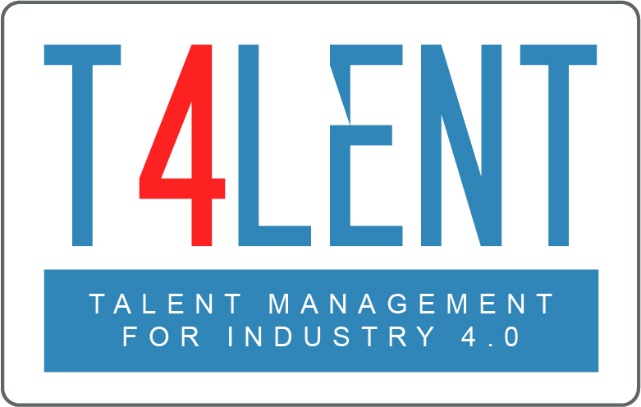 